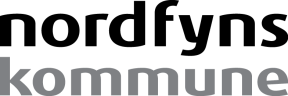 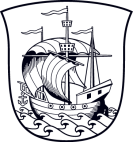 KØBSBLANKET - parcelhusgrundNordfyns Kommune sælger herved til:Underskrevne: Cpr.nr.: Underskrevne: Cpr.nr.: Adresse: Postnr./by: Tlf.nr: E-mail: Ejendommens adresse: Matr.nr.: Arealet andrager: Købesum: *Overtagelsesdato: Dato: 		Underskrift: 				Underskrift: 				Den underskrevne købsblanket returneres hurtigst muligt til Nordfyns Kommune til sikker post grundsalg@nordfynskommune.dk, eller til  Østergade 23, 5400 Bogense. Vi har fået forelagt salgsbetingelserne for grunden, og erklærer os indforstået med at overholde disse.Købesummen betales kontant på overtagelsesdagen. *Grunden skal overtages senest tre måneder efter, at I har underskrevet købsblanketten.Salg sker efter bekendtgørelse nr. 799 af 24. juni 2011 om offentligt udbud ved salg af kommunens faste ejendomme. Det fremgår bl.a. heraf, at kommunen ikke er forpligtet at sælge til den udbudte pris, og at kommunen kan forkaste alle tilbud. BILAG – OPLYSNING OM FORTRYDELSESRETDe kan træde tilbage fra (fortryde) en aftale om køb af fast ejendom, hvis De opfylder de betingelser, der fremgår af dette bilag.De nærmere regler om fortrydelsesretten findes i kapitel 2 i lov nr. 391 af 14. juni 1995 om forbrugerbeskyttelse ved erhvervelse af fast ejendom m.v. og i bekendtgørelse nr. 950 af 8. december 1995 om oplysning om fortrydelsesret ved erhvervelse af fast ejendom m.v.1. Generelle betingelser1.1 FortrydelsesfristenHvis De vil fortryde Deres køb, skal De give sælgeren eller dennes repræsentant, f.eks. en ejendomsformidler, skriftlig underretning herom inden 6 hverdage. 6-dages fristen regnes fra den dag, aftalen indgås, uanset om aftalen er betinget af et eller flere forhold. Ved beregning af fristen medregnes ikke lørdage, søndage, helligdage og grundlovsdag.Hvis aftalen indgås ved, at De accepterer et salgstilbud fra sælgeren, regnes fristen dog fra den dag, hvor De er blevet bekendt med sælgerens tilbud.Underretning om, at De vil fortryde købet, skal være kommet til sælgeren eller dennes repræsentant f.eks. en ejendomsformidler, inden fristens udløb.1.2. Betaling af godtgørelse til sælgerenHvis De vil fortryde købet, skal De endvidere betale et beløb (godtgørelse) på 1 procent af den aftalte (nominelle) købesum til sælgeren.Dette beløb skal være betalt inden udløbet af 6-dages fristen. Hvis købsaftalen er indgået eller formidlet for sælgeren af en ejendomsformidler, kan denne modtage beløbet på sælgeren vegne.De skal dog ikke betale det nævnte beløb, hvis sælgeren har solgt ejendommen som led i sit hoved erhverv.Andre betingelser1.3.1. Hvis De har taget ejendommen i brugHvis De har taget ejendommen i brug f.eks. ved at flytte ind eller lade håndværkere udføre arbejde på ejendommen, skal De inden 6-dages fristens udløb stille ejendommen til sælgeren disposition.Hvis De har foretaget fysiske indgreb, f.eks. håndværkermæssige ændringer, eller andre forandringer på ejendommen, skal De inden 6-dages fristens udløb tilbageføre ejendommen til væsentlig samme stand som før indgrebet eller forandringen.Hvis De eller andre, der har haft adgang til ejendommen i Deres interesse, har beskadiget eller forringet ejendommen på anden måde, skal De inden 6-dages fristens udløb udbedre forholdet, medmindre beskadigelsen eller forringelsen er hændelig.1.3.2. Hvis købsaftalen er blevet tinglystHvis købsaftalen er blevet tinglyst, skal De inden 6-dages fristens udløb sørge for, at aftalen kan blive aflyst igen.Hvis De selv har anmeldt skødet til tinglysning, skal De således fremsende begæring til tinglysningskontoret om at få aftalen aflyst. Hvis det er sælgeren, som har sørget for tinglysning af skødet, skal De foretage det fornødne til aflysning af aftalen f.eks. kvittere skødet til aflysning.BILAG – OPFYLDELSE AF OPLYSNINGSPLIGTVi passer på dine/jeres oplysninger. Nordfyns KommuneStrategi og PolitikØstergade 235400 BogenseCVR-nummer 29 18 89 47E-mail: post@nordfynskommune.dkWeb: www.nordfynskommune.dkTelefon –nummer: 64 82 82 82Vi behandler oplysninger om dit/jeres navn(e), CVR/CPR-nummer, adresse(r), mail og telefon nr. for at kunne administrere jeres sag om køb af byggegrund ved Nordfyns Kommune. Derudover bruger vi oplysningerne, særligt CVR/CPR-nummer, til at kommunikere med dig/jer, fremsende opkrævninger og til digital tinglysning af skøde. Sådan behandler vi dine personoplysninger:Retsgrundlaget for salg af kommunale ejendomme findes i henholdsvis almindelige formueretlige grundsætninger samt Styrelseslovens § 68. Retten til at behandle dine oplysninger er hjemlet i Databeskyttelsesforordningens artikel 6, stk. 1, litra b og i Databeskyttelsesloven § 11, stk. 1. Formålet med at behandle dine oplysninger er for at kunne administrere din sag om reservation og/eller køb af byggegrund eller fast ejendom ved Nordfyns Kommune. Derudover bruger vi oplysninger til at kommunikere med dig og udarbejde de nødvendige dokumenter i sagen. Vi videregiver dine oplysninger hvis det er nødvendigt af hensyn til behandlingen af din sag, eller hvis der er en pligt ifølge gældende lovgivning. Vi videregiver i nødvendigt omfang oplysninger til din rådgiver/bank/bygherre, forsyningsselskaber, grundejerforeningen og interne afdelinger i Nordfyns Kommune. Hvilke oplysninger behandler vi: Nordfyns Kommune behandler følgende personoplysninger: CPR-nummer, navn, adresse, telefonnummer og e-mail adresse. Hvor længe behandler vi dine personoplysningerVi kan på nuværende tidspunkt ikke sige, hvor længe vi vil behandle dine personlig oplysninger. Dog kan vi oplyse dig om, at vi vil lægge vægt på, at behandlingen alene vedrører formålet med indsamlingen af data i forbindelse med reservation og/eller køb/salg af byggegrund eller anden fast ejendom. Nordfyns kommune har som offentlig myndighed arkiveringspligt, og derfor vil relevante oplysninger og henvendelser omkring dine personoplysninger bliver arkiveret af os i vores sikre fagsystemer. Det er kun de medarbejdere, der har en saglig arbejdsmæssig grund, der må behandle dine personoplysninger. Dine rettigheder som registreretDu har en række rettigheder i forbindelse med vores behandling af dine personoplysninger, som du kan benytte:Ret til indsigt i de oplysninger vi har registreret om digRet til berigtigelse. Du kan få rettet/påført oplysninger i din sag.Ret til sletning. Du kan i særlige tilfælde få slettet oplysninger i din sag. Ret til begrænsning af behandling. Du har i visse tilfælde ret til at få begrænset behandlingen af dine personoplysninger. Ret til indsigelse. Du har særlige ret til at gøre indsigelse mod vores behandling af dine personoplysninger. Ret til at afvise en automatisk behandling af din sag, herunder profilering. Du kan læse mere om dine rettigheder som registreret på Datatilsynets hjemmeside www.datatilsynet.dkDu skal være opmærksom på, at der eksisterer undtagelser til disse rettigheder, hvorfor du ikke altid vil kunne gøre brug af alle dine rettigheder. Dette skyldes, at Nordfyns Kommune som selvstændig offentlig myndighed i mange tilfælde behandler personoplysninger som led i sin myndighedsudøvelse.Har du spørgsmål eller vil klage?Du er velkommen til at kontakte den afdeling, der behandler din sag. Nordfyns Kommune har også en Databeskyttelsesrådgiver (DPO), som du kan kontakte via sikkermail (kræver NemID) eller på telefon 64 82 81 92. Læs mere om databeskyttelsesrådgiver på kommunens hjemmeside: https://www.nordfynskommune.dk/Toolbar/DatabeskyttelseDu har altid ret til at klage til Datatilsynet, hvis du vil klage over Nordfyns Kommunes behandling af dine personoplysninger. Du finder Datatilsynets kontaktoplysninger på deres hjemmeside www.datatilsynet.dk eller nedenfor:DatatilsynetBorgergade 28, 51300 København K